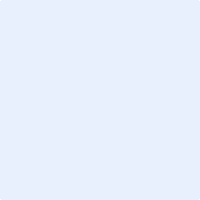  |  | Nombre del destinatario o A quien corresponda,CargoCompañíaDirecciónEstimado/a [Destinatario]:A quien correspondaPor medio de la presente me permito recomendar al _____________________________ (Titulo y nombre), quién se desempeñó satisfactoriamente durante _____________ (tiempo) dentro de :_______________________________ (empresa).El recomendado se desempeñó en un inicio como _________________________ (puesto) durante __________ (tiempo) y gracias a su iniciativa, responsabilidad, puntualidad y empuje fue promovido a __________ (puesto) reportando directamente a mi persona.Además de las cualidades ya mencionadas el _____________________________ (Titulo y nombre) aportó sus habilidades numéricas y de negociación a nuestro departamento. Siendo él parte fundamental de nuestro equipo, hemos logrado cumplir algunas de las metas del departamento.Sus capacidades numéricas y de comunicación se ven complementadas por el manejo sólido de herramientas tecnológicas como Microsoft Office, SAP y otras, mostrando en general una afinidad hacia la tecnología.Me complazco en recomendar al Lic. Arroyo para cualquier empresa que desee contar con sus servicios, estando plenamente convencido de que será un elemento importante para cualquier equipo.Atentamente,________________________________________________Nombre y Firma